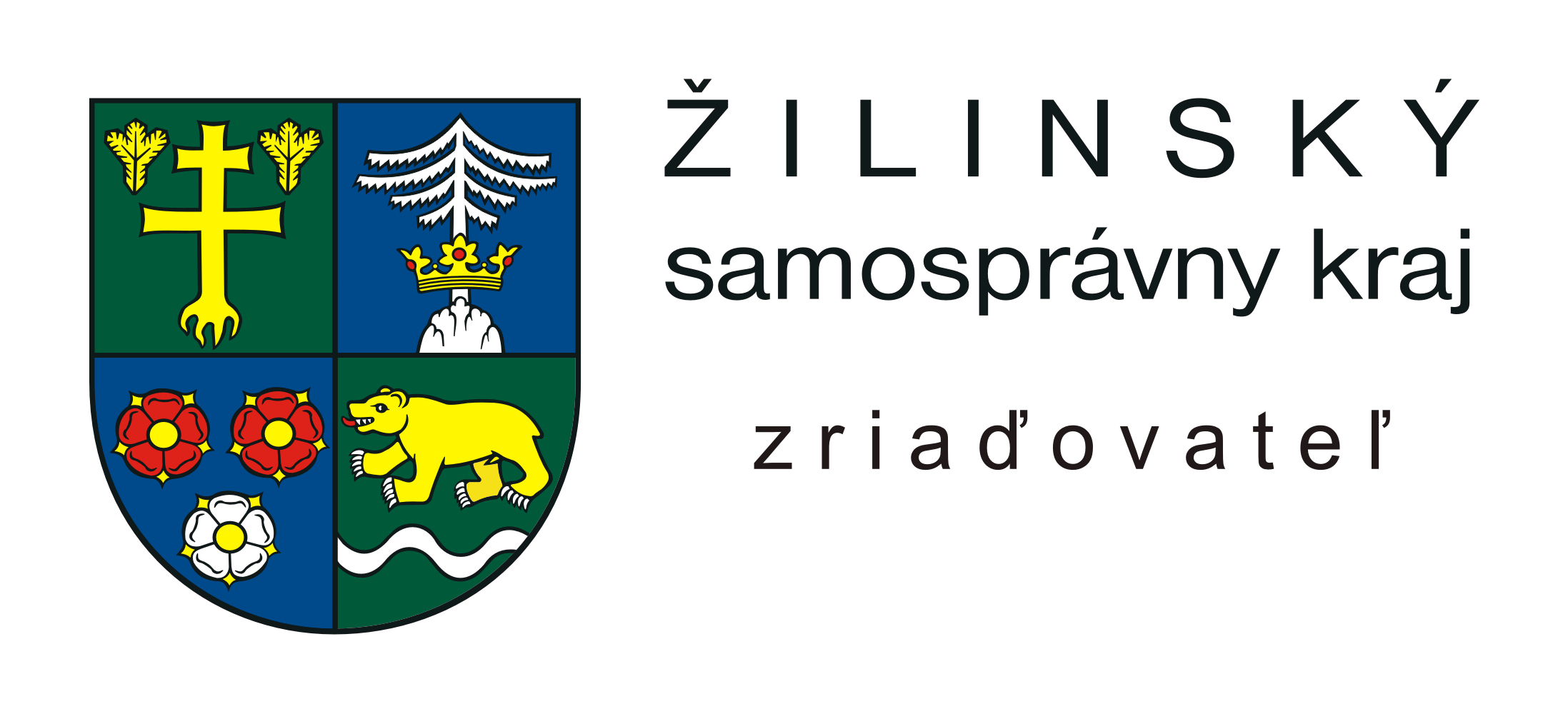 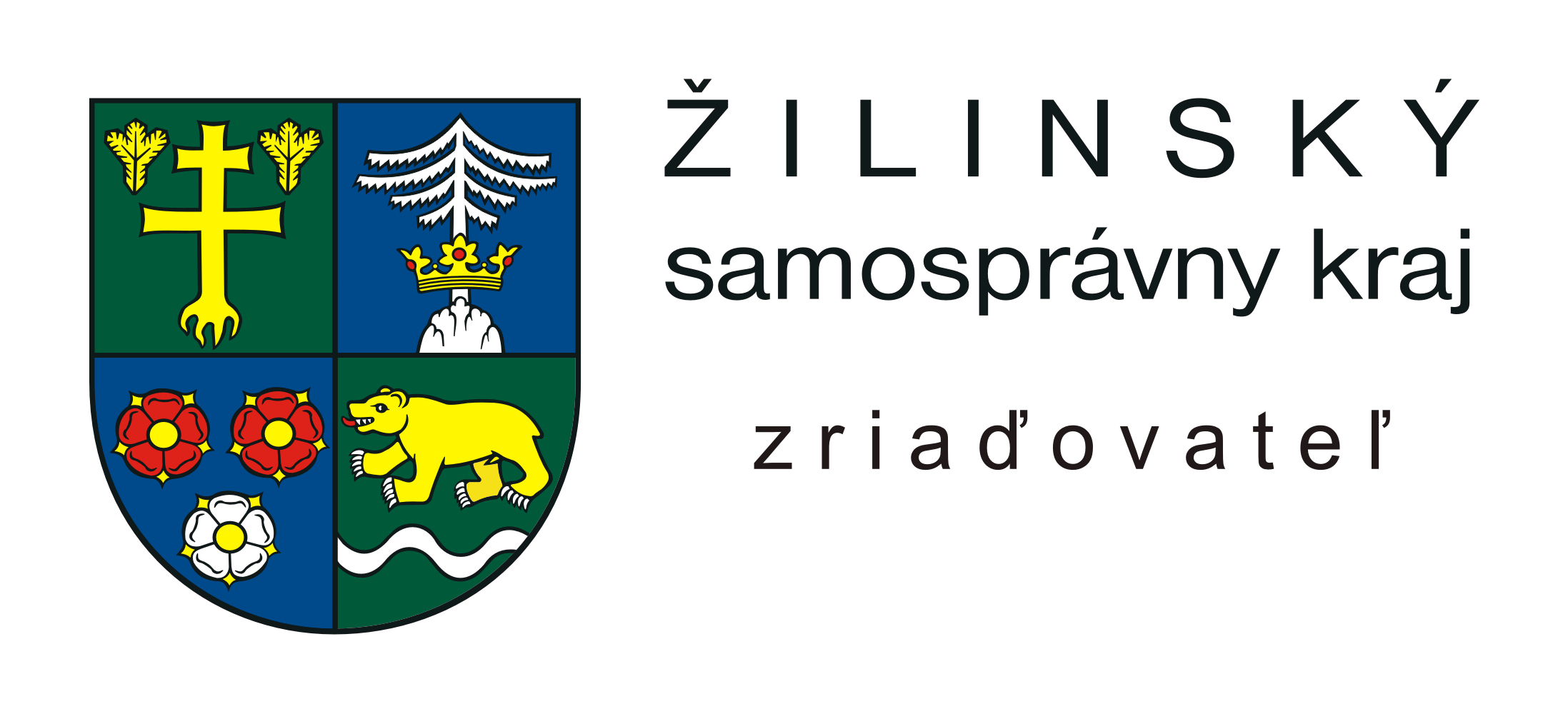 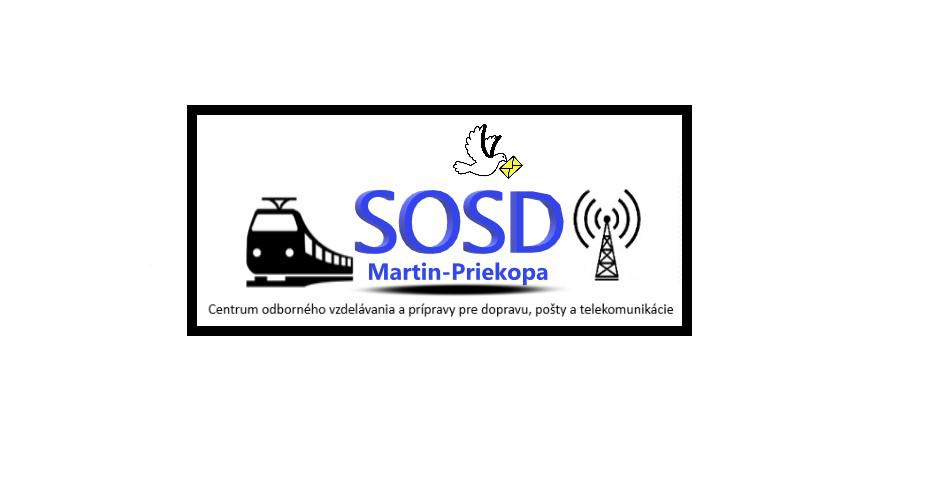 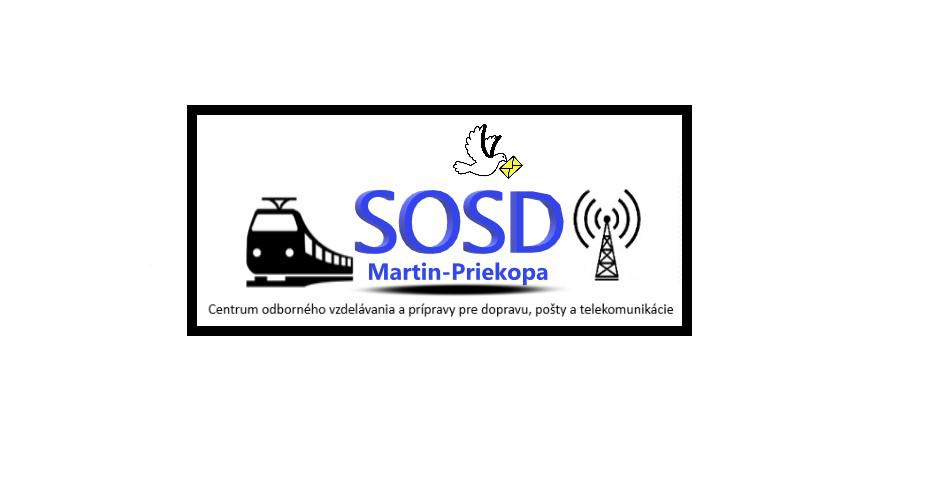 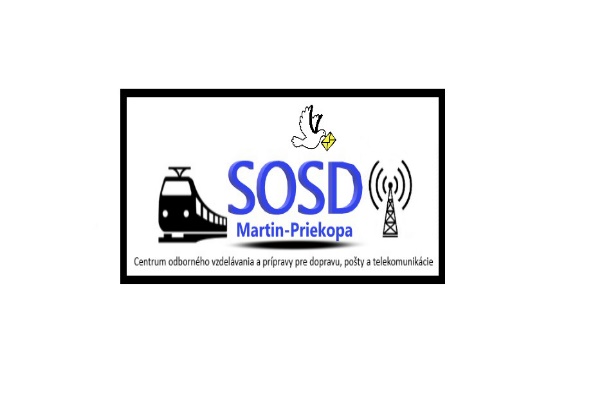 PLÁN ČINNOSTICentra odborného vzdelávania a prípravy pri SOŠD Martin-Priekopapre školský rok 2018/19Január 2019Účasť na  náborových akciách  na ZŠ v ŽSK, BBSK,TNSKPrezentovať experimentálny učebný odbor 3773 H mechanik železničnej prevádzkyExkurzie na železničnej stanici Vrútky, ŽilinaOdborné exkurzie na ŽSR, ZSSK, ŽOS VrútkyPríprava ZS v odbore elektromechanik a železničiar v spolupráci so zamestnávateľmi v systéme duálneho vzdelávaniaPríprava Dňa otvorených dverí v SOŠD Martin PriekopaAdaptácia žiakov 1. ročníka na podmienky štúdia a života v ŠI; beseda so žiakmi 
1. ročníka, dotazník Návšteva divadelného predstavenia – SKD Martin 	 Anonymný prieskum o spolunažívaní,  šikanovaní, resp. o „tichej“ trestnej činnosti Krasokorčuľovanie 						          Hokejový zápasVolejbalový turnaj triedPalacinkový deň – zbierka pre deti DDFebruár 2019Deň otvorených dverí v SOŠD Martin PriekopaAktivity v rámci projektu RSOV II. v spolupráci so ŠIOVPríprava  ZS v učebnom  odbore 3762 H železničiar v spolupráci so zamestnávateľmiVýmenný pobyt žiakov SOŠD v rámci projektu Erasmus+ v oblasti elektrotechniky Odborné exkurzie na Katedre železničnej dopravy v ŽilineOdborné exkurzie v Rušňovom depe ŽilinaVýmenný pobyt žiakov SOŠD v rámci projektu Erasmus+ - Medzinárodné odborné vzdelávanie zamerané na železničnú dopravu a oblasť elektrotechniky„Kriminalita mladých a drogy", beseda so zamestnancom protidrogového odboru Polície SRNávšteva divadelného predstavenia – SKD Martin   Marec 2019V rámci odbornej prípravy pedagógov  účasť na odbornej stáži u vybraných zamestnávateľovPríprava  ZS v učebnom  odbore 3762 H  železničiar v spolupráci so zamestnávateľmiOrganizácia a účasť na krajskom kole Enersol.skSpolupráca so ZŠ v oblasti praktického vyučovaniaOdborné exkurzie v elektrotechnických odboroch a v odbore komerčný pracovníkPríprava ZS v učebnom  odbore 2683 H 11 elektromechanik a 3762 H železničiar v spolupráci 
so zamestnávateľmi v systéme duálneho vzdelávaniaEkologické čistenie – upratovanie priestorov mestaBesedy, prednášky a prezentácie Martinského klubu medikov a Centra pomoci LPRVýtvarná súťaž Kniha, ktorá ma zaujala	 	Návšteva Pamätnej izby spisovateľky Hany Zelinovej vo Vrútkach a beseda so zamestnankyňou Mestskej knižnice Hany Zelinovej Vrútky Exkurzia v Múzeu slovenskej dediny v Martine Apríl 2019Odborné exkurzie v priestoroch ŽU na Katedre železničnej dopravypríprava ZS v učebnom  odbore 2683 H 11 elektromechanik a 3762 H železničiar v spolupráci 
so zamestnávateľmi v systéme duálneho vzdelávaniaÚčasť na súťaži „Maják pre dopravu“Pracovné stretnutie so zamestnancami ÚPSVaR na tému „ Uplatnenie absolventov na trhu práce“Stretnutie so zamestnávateľmi – ŽOS Vrútky, ŽSSK, ŽSR, ŽSSK CARGOPríprava akcie „Prijímačky“ na nečisto pre žiakov ZŠ hlásiacich sa na štúdium na SŠOdborné exkurzie na ŽSRPropagácia odborov elektro a železničiar v systéme duálneho vzdelávania na ZŠSpolupráca so ZŠ v oblasti praktického vyučovania – príprava hodín odborného vyučovania Moderné spôsoby poskytovania prvej pomoci – beseda, výklad a nácvik s pracovníkom z SČK 	 Zber  elektroodpadu. Recyklohry 	 	Brigáda na úprave okolia ŠI  Zapojenie sa do projektu Mestskej polície Martin „ Chcem byť tvoj kamarát“Exkurzia v Gazdovskom dvore – Turčianske KľačanyNábor žiakov do ŠI Máj 2019Príprava a realizácia akcie „ Študuj dopravu“Odborné prednášky pedagógov zo ŽU z Katedry telekomunikácií a multimédií Elektrotechnickej fakulty ŽUExkurzie v priestoroch GALIMEX Martin, KraussMaffei Sučany, vodná elektráreň Ľubochňa, KIA Žilina, ČOV VrútkyVýstava ELO-SYS TrenčínPríprava ZS v učebnom  odbore 2683 H 11 elektromechanik a 3762 H železničiar v spolupráci 
so zamestnávateľmi v systéme duálneho vzdelávaniaStretnutia so zástupcami organizácií obhajujúcich práva mládeže a iných ohrozených skupín obyvateľstva a ďalšími organizáciami zaoberajúcimi sa telesným a duševným zdravím (Žena v tiesni, Únia nevidiacich a slabozrakých, Človek v ohrození, UNICEF)   Posedenie v knižnici, práca s knihouKultúrne a historické pamiatky mesta Vrútky a Martin                  Korčuliarska prehliadka mesta Martin    			          Rozlúčka s budúcimi maturantami	          Jún 2019Exkurzie v priestoroch ŽOS Vrútky, ŽSRExkurzie v priestoroch laboratórií ŽUExkurzie v priestoroch ŽOS Vrútky, ŽSR, ZSSK, KELEX Sučany, BKL MartinPRO ENERGO obnoviteľné zdroje BBNávšteva Dopravného múzea v BA a Poštového múzea v BBZS v učebnom  odbore 2683 H 11 elektromechanik a 3762 H železničiar v spolupráci 
so zamestnávateľmi v systéme duálneho vzdelávaniaNávšteva divadelného predstavenia – SKD MartinŠportové popoludnie spojené s opekanímEnviromentálna vychádzka spojená s očistou okolia Jordánu       Ekologická vychádzka do JedľovínNávšteva Národného cintorína v Martine	 Priebežne počas celého šk. roka 2018/2019Prezentácia úspechov našej školy a našich žiakov na verejnosti v regióne a okolíPropagácia COVP v regionálnej tlačiÚzka spolupráca so zamestnávateľmi v oblasti odborného vzdelávania, prípravy odbornej literatúry a modernizácie materiálno-technického vybavenia školyZapájanie sa do projektov za účelom rekonštrukcie a revitalizácie technického vybavenia priestorov školy (podľa ponuky)Ponuka akreditovaného vzdelávacieho programu v odbore elektromechanik –silnoprúdová technikaÚčasť na odborných súťažiach podľa ponukyPropagácia COVPModernizácia materiálno-technického vybavenia školyÚčasť na odborných súťažiach a exkurziách podľa ponukyEstetická úprava životného prostredia školy, dielní a ŠIŠportové popoludnia - rôzne športové súťaže, tréningySkupinové akcie – súťaže v netradičných disciplínachTematické návštevy kultúrno-spoločenských inštitúcií podľa aktuálnej ponuky Martin-Priekopa december 2018	PhDr. Jarmila Matejčíková, v. r.	riaditeľka školy